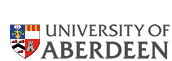 SIR DUNCAN RICE LIBRARYROOM BOOKING INFORMATIONFor further guidelines about bookings in the Sir Duncan Rice Library, please read the sections below.Thank you.